Publicado en Madrid el 24/02/2023 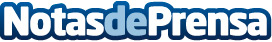 The Adecco Group busca "CEO por un mes" en España Arranca el periodo de inscripciones para participar en el programa del Grupo Adecco "CEO por un mes", una iniciativa a nivel global diseñada para atraer y desarrollar el talento de los jóvenes, para ayudarles en el camino para alcanzar su propósito profesional y personal y para guiar sus primeros pasos en el mercado laboral al más alto nivelDatos de contacto:Adecco+34914325630Nota de prensa publicada en: https://www.notasdeprensa.es/the-adecco-group-busca-ceo-por-un-mes-en-espana1 Categorias: Nacional Sociedad Emprendedores Recursos humanos http://www.notasdeprensa.es